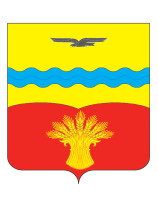 ОТДЕЛ ОБРАЗОВАНИЯ АДМИНИСТРАЦИИ МУНИЦИПАЛЬНОГО ОБРАЗОВАНИЯ КРАСНОГВАРДЕЙСКИЙ РАЙОН ОРЕНБУРГСКОЙ ОБЛАСТИП Р И К АЗ16.12.2019		                                                                                                № 01/09-601с. ПлешановоОб итогах муниципального этапа Всероссийской олимпиады школьников в 2019-2020 учебном году    В соответствии с приказом Министерства образования Оренбургской области от 25.09.2019 № 01-21/1872 «Об организации и проведении  муниципального этапа  Всероссийской олимпиады школьников в 2019-2020 учебном году», приказом ОО от 21.10.2019 № 01/09-489 «Об организации и проведении муниципального этапа всероссийской олимпиады  школьников в 2019-2020 учебном году» в период с 11 ноября по 13 декабря 2019 года отделом образования администрации муниципального образования Красногвардейский район Оренбургской области была проведена олимпиада школьников по 18 предметам.         На школьном этапе ВОШ приняло участие в  19 предметных олимпиадах 1155 человек, из них 216 учащихся стали  победителями и 395 призерами. На муниципальном этапе приняли участие 342 учащихся 7–11 классов  из 12 средних, 4 основных школ и Аграрного техникума (Приложение №1).          По результатам проверки олимпиадных работ жюри определило 26 победителей и 76 призеров (Приложение №2).  .    За последние годы отмечается снижение  результативности, что связано с недостаточным вниманием руководителей ОУ  к вопросам  выявления, сопровождения и подготовки одаренных обучающихся к олимпиаде.На основании вышеизложенногоПРИКАЗЫВАЮ:     1. Утвердить списки победителей и призеров муниципального этапа Всероссийской олимпиады школьников (Приложение № 3).     2. Наградить победителей и призеров муниципального этапа Всероссийской олимпиады школьников дипломами.     3. Указать на недостаточную работу с одаренными детьми руководителям  общеобразовательных учреждений: МБОУ «Залесовская ООШ» (Шишкина Т.М.), МБОУ «Ивановская ООШ»  (Столбаушкина Э.И.), МБОУ «Староникольская  ООШ»            (Буева О.С.),  МБОУ «Петровская ООШ» (Щербовских А.А.), МБОУ «Новоюласинская СОШ» (Драная Л.А.), МБОУ «Нижнекристальская СОШ» (Овсянникова Н.И.), МБОУ «Пушкинская ООШ»    (Агапова М.В.), МБОУ «Свердловская СОШ» (Иванова Е.П.), МБОУ «Кинзельская СОШ» (Муштакова Г.В.).     4. Руководителям ОУ:     4.1.Проанализировать результативность участия учащихся в муниципальном этапе Всероссийской олимпиады школьников, организовать ее обсуждение на заседаниях методических объединений учителей-предметников. Проводить мониторинг деятельности ОУ по вопросам подготовки учащихся к олимпиадам два раза в год.Срок: до 29 декабря 2019 г.     4.2.Рассмотреть вопрос о поощрении учителей, подготовивших победителей и призеров олимпиад.     4.3.Совершенствовать работу с одаренными детьми, шире используя углубленное изучение предметов, потенциал ВУЗов области, Центра поддержки одарённых детей Красногвардейского района «Академия юных талантов», областных очно-заочных школ, ресурсных центров, учреждений дополнительного образования детей.                                                                                                Срок: постоянно      4.4.Обеспечить обучение педагогов, реализующих программы повышенного уровня, на курсах повышения квалификации по проблемам подготовки одаренных учащихся.                                                                                                               Срок: постоянно     4.5.Обеспечить участие победителей и призеров  районных предметных олимпиад в региональном этапе.    4.6. Предоставить график подготовки  обучающихся к региональному этапу олимпиады.      Срок: до 24.12.2019 г.    4.7.Предоставить план мероприятий по совершенствованию работы с одаренными детьми.     Срок: до 29.12.2019 г.     5. МКУ «Информационно-методический центр» (и. о. директора Терентьева Т.М.):     5.1.Делегировать на региональный этап олимпиады обучающихся 9-11 классов,  победителей и призеров  муниципального этапа олимпиады.     5.2.Подготовить аналитические материалы по итогам муниципального этапа Олимпиады.    5.3.Организовать работу с учителями-предметниками по результатам анализа.     6.  Контроль за исполнением настоящего приказа оставляю за собой.Начальник отдела образования                                                              И.А. ГончароваПриложение 1           к приказу начальника отдела образования                                                                                              от  16.12.2019 № 01/09-601Приложение №2           к приказу начальника отдела образования                                                                                         от  16.12.2019 № 01/09-601Информацияо результатах муниципального этапа всероссийской олимпиады школьниковКрасногвардейского района Приложение 3к приказу начальника отдела образования                                                                                                                                                                                                                                 от 16.12.2019 № 01/09-601Сводная по ОУ (Сравнительная по годам)Сводная по ОУ (Сравнительная по годам)Сводная по ОУ (Сравнительная по годам)Сводная по ОУ (Сравнительная по годам)Сводная по ОУ (Сравнительная по годам)Сводная по ОУ (Сравнительная по годам)Сводная по ОУ (Сравнительная по годам)Сводная по ОУ (Сравнительная по годам)Сводная по ОУ (Сравнительная по годам)Сводная по ОУ (Сравнительная по годам)Сводная по ОУ (Сравнительная по годам)Сводная по ОУ (Сравнительная по годам)Сводная по ОУ (Сравнительная по годам)Наименование ОУ2019-20202019-20202019-20202019-20202018-20192018-20192018-20192018-20192017-20182017-20182017-20182017-2018Наименование ОУКол-во уч  - сяпобедителейпризеровИтогоКол-во уч - сяпобедителейпризеровИтогоКол-во уч-сяпобедителейпризеровИтогоКрасногвардейская гимназия921023331003151888 71724 Залесовская ООШ00000000000 Ивановская ООШ000030002 000 Кинзельская СОШ6022100018 235 Красногвардейская СОШ № 11036182410871825153 73340 Новоюласинская СОШ1000702214 011 Нижнекристальская  СОШ5011310110 000 Никольская СОШ5033601115 033 Подольская СОШ42616223922435 2810 Преображенская СОШ803351347 022Петровская  ООШ6000000019011 Пролетарская  СОШ340552113446 224 Пушкинская  ООШ200010001 000 Свердловская  СОШ201140001 000 Староникольская  ООШ000000001 000 Токская  СОШ181121601128 011 Яшкинская  СОШ7101901113 000 Староюлдашевская  ООШ311270006 145 ООШ им. Д. Юлтыя211220002 101 Аграрный техникум6011601113 000 Итого:3422676102338154762472 22 75 97 ПредметыМуниципальный этапМуниципальный этапМуниципальный этапМуниципальный этапМуниципальный этапМуниципальный этапМуниципальный этапМуниципальный этапМуниципальный этапМуниципальный этапПредметыколичество участниковколичество участниковколичество участниковколичество победителейколичество победителейколичество победителейколичество призеровколичество призеровколичество призеровколичество призеровПредметы2019201820172019201820172017201920182017Английский язык2126372000630Биология45313212001356География2723200000793Информатика71090011001История2118190000613Искусство (МХК)0030000001Литература2517165233433Математика3031281111753Немецкий язык411141000004ОБЖ1917263233446Обществознание2324310211965Право9850000011Русский язык2739562000713Технология2318204000104Физика88110100100Физическая культура3228304444898Химия51431100000Экология106110000100Экономика0100000000Башкирский язык6952011204Общий итог34233937626151414764755ИТОГОВАЯ ТАБЛИЦА ПОБЕДИТЕЛЕЙ И ПРИЗЕРОВ МУНИЦИПАЛЬНОГО ЭТАПА ВСЕРОССИЙСКОЙ  ОЛИМПИАДЫ   ШКОЛЬНИКОВ  В 2019-2020 УЧЕБНОМ ГОДУИТОГОВАЯ ТАБЛИЦА ПОБЕДИТЕЛЕЙ И ПРИЗЕРОВ МУНИЦИПАЛЬНОГО ЭТАПА ВСЕРОССИЙСКОЙ  ОЛИМПИАДЫ   ШКОЛЬНИКОВ  В 2019-2020 УЧЕБНОМ ГОДУИТОГОВАЯ ТАБЛИЦА ПОБЕДИТЕЛЕЙ И ПРИЗЕРОВ МУНИЦИПАЛЬНОГО ЭТАПА ВСЕРОССИЙСКОЙ  ОЛИМПИАДЫ   ШКОЛЬНИКОВ  В 2019-2020 УЧЕБНОМ ГОДУИТОГОВАЯ ТАБЛИЦА ПОБЕДИТЕЛЕЙ И ПРИЗЕРОВ МУНИЦИПАЛЬНОГО ЭТАПА ВСЕРОССИЙСКОЙ  ОЛИМПИАДЫ   ШКОЛЬНИКОВ  В 2019-2020 УЧЕБНОМ ГОДУИТОГОВАЯ ТАБЛИЦА ПОБЕДИТЕЛЕЙ И ПРИЗЕРОВ МУНИЦИПАЛЬНОГО ЭТАПА ВСЕРОССИЙСКОЙ  ОЛИМПИАДЫ   ШКОЛЬНИКОВ  В 2019-2020 УЧЕБНОМ ГОДУИТОГОВАЯ ТАБЛИЦА ПОБЕДИТЕЛЕЙ И ПРИЗЕРОВ МУНИЦИПАЛЬНОГО ЭТАПА ВСЕРОССИЙСКОЙ  ОЛИМПИАДЫ   ШКОЛЬНИКОВ  В 2019-2020 УЧЕБНОМ ГОДУИТОГОВАЯ ТАБЛИЦА ПОБЕДИТЕЛЕЙ И ПРИЗЕРОВ МУНИЦИПАЛЬНОГО ЭТАПА ВСЕРОССИЙСКОЙ  ОЛИМПИАДЫ   ШКОЛЬНИКОВ  В 2019-2020 УЧЕБНОМ ГОДУИТОГОВАЯ ТАБЛИЦА ПОБЕДИТЕЛЕЙ И ПРИЗЕРОВ МУНИЦИПАЛЬНОГО ЭТАПА ВСЕРОССИЙСКОЙ  ОЛИМПИАДЫ   ШКОЛЬНИКОВ  В 2019-2020 УЧЕБНОМ ГОДУИТОГОВАЯ ТАБЛИЦА ПОБЕДИТЕЛЕЙ И ПРИЗЕРОВ МУНИЦИПАЛЬНОГО ЭТАПА ВСЕРОССИЙСКОЙ  ОЛИМПИАДЫ   ШКОЛЬНИКОВ  В 2019-2020 УЧЕБНОМ ГОДУИТОГОВАЯ ТАБЛИЦА ПОБЕДИТЕЛЕЙ И ПРИЗЕРОВ МУНИЦИПАЛЬНОГО ЭТАПА ВСЕРОССИЙСКОЙ  ОЛИМПИАДЫ   ШКОЛЬНИКОВ  В 2019-2020 УЧЕБНОМ ГОДУИТОГОВАЯ ТАБЛИЦА ПОБЕДИТЕЛЕЙ И ПРИЗЕРОВ МУНИЦИПАЛЬНОГО ЭТАПА ВСЕРОССИЙСКОЙ  ОЛИМПИАДЫ   ШКОЛЬНИКОВ  В 2019-2020 УЧЕБНОМ ГОДУИТОГОВАЯ ТАБЛИЦА ПОБЕДИТЕЛЕЙ И ПРИЗЕРОВ МУНИЦИПАЛЬНОГО ЭТАПА ВСЕРОССИЙСКОЙ  ОЛИМПИАДЫ   ШКОЛЬНИКОВ  В 2019-2020 УЧЕБНОМ ГОДУИТОГОВАЯ ТАБЛИЦА ПОБЕДИТЕЛЕЙ И ПРИЗЕРОВ МУНИЦИПАЛЬНОГО ЭТАПА ВСЕРОССИЙСКОЙ  ОЛИМПИАДЫ   ШКОЛЬНИКОВ  В 2019-2020 УЧЕБНОМ ГОДУИТОГОВАЯ ТАБЛИЦА ПОБЕДИТЕЛЕЙ И ПРИЗЕРОВ МУНИЦИПАЛЬНОГО ЭТАПА ВСЕРОССИЙСКОЙ  ОЛИМПИАДЫ   ШКОЛЬНИКОВ  В 2019-2020 УЧЕБНОМ ГОДУИТОГОВАЯ ТАБЛИЦА ПОБЕДИТЕЛЕЙ И ПРИЗЕРОВ МУНИЦИПАЛЬНОГО ЭТАПА ВСЕРОССИЙСКОЙ  ОЛИМПИАДЫ   ШКОЛЬНИКОВ  В 2019-2020 УЧЕБНОМ ГОДУИТОГОВАЯ ТАБЛИЦА ПОБЕДИТЕЛЕЙ И ПРИЗЕРОВ МУНИЦИПАЛЬНОГО ЭТАПА ВСЕРОССИЙСКОЙ  ОЛИМПИАДЫ   ШКОЛЬНИКОВ  В 2019-2020 УЧЕБНОМ ГОДУИТОГОВАЯ ТАБЛИЦА ПОБЕДИТЕЛЕЙ И ПРИЗЕРОВ МУНИЦИПАЛЬНОГО ЭТАПА ВСЕРОССИЙСКОЙ  ОЛИМПИАДЫ   ШКОЛЬНИКОВ  В 2019-2020 УЧЕБНОМ ГОДУИТОГОВАЯ ТАБЛИЦА ПОБЕДИТЕЛЕЙ И ПРИЗЕРОВ МУНИЦИПАЛЬНОГО ЭТАПА ВСЕРОССИЙСКОЙ  ОЛИМПИАДЫ   ШКОЛЬНИКОВ  В 2019-2020 УЧЕБНОМ ГОДУИТОГОВАЯ ТАБЛИЦА ПОБЕДИТЕЛЕЙ И ПРИЗЕРОВ МУНИЦИПАЛЬНОГО ЭТАПА ВСЕРОССИЙСКОЙ  ОЛИМПИАДЫ   ШКОЛЬНИКОВ  В 2019-2020 УЧЕБНОМ ГОДУИТОГОВАЯ ТАБЛИЦА ПОБЕДИТЕЛЕЙ И ПРИЗЕРОВ МУНИЦИПАЛЬНОГО ЭТАПА ВСЕРОССИЙСКОЙ  ОЛИМПИАДЫ   ШКОЛЬНИКОВ  В 2019-2020 УЧЕБНОМ ГОДУИТОГОВАЯ ТАБЛИЦА ПОБЕДИТЕЛЕЙ И ПРИЗЕРОВ МУНИЦИПАЛЬНОГО ЭТАПА ВСЕРОССИЙСКОЙ  ОЛИМПИАДЫ   ШКОЛЬНИКОВ  В 2019-2020 УЧЕБНОМ ГОДУИТОГОВАЯ ТАБЛИЦА ПОБЕДИТЕЛЕЙ И ПРИЗЕРОВ МУНИЦИПАЛЬНОГО ЭТАПА ВСЕРОССИЙСКОЙ  ОЛИМПИАДЫ   ШКОЛЬНИКОВ  В 2019-2020 УЧЕБНОМ ГОДУИТОГОВАЯ ТАБЛИЦА ПОБЕДИТЕЛЕЙ И ПРИЗЕРОВ МУНИЦИПАЛЬНОГО ЭТАПА ВСЕРОССИЙСКОЙ  ОЛИМПИАДЫ   ШКОЛЬНИКОВ  В 2019-2020 УЧЕБНОМ ГОДУИТОГОВАЯ ТАБЛИЦА ПОБЕДИТЕЛЕЙ И ПРИЗЕРОВ МУНИЦИПАЛЬНОГО ЭТАПА ВСЕРОССИЙСКОЙ  ОЛИМПИАДЫ   ШКОЛЬНИКОВ  В 2019-2020 УЧЕБНОМ ГОДУИТОГОВАЯ ТАБЛИЦА ПОБЕДИТЕЛЕЙ И ПРИЗЕРОВ МУНИЦИПАЛЬНОГО ЭТАПА ВСЕРОССИЙСКОЙ  ОЛИМПИАДЫ   ШКОЛЬНИКОВ  В 2019-2020 УЧЕБНОМ ГОДУИТОГОВАЯ ТАБЛИЦА ПОБЕДИТЕЛЕЙ И ПРИЗЕРОВ МУНИЦИПАЛЬНОГО ЭТАПА ВСЕРОССИЙСКОЙ  ОЛИМПИАДЫ   ШКОЛЬНИКОВ  В 2019-2020 УЧЕБНОМ ГОДУФамилияФамилияИмяИмяИмяИмяИмяОтчествоОУОУОУОУОУУровень (класс) Уровень (класс) Уровень (класс) Ф.И.О.учителяФ.И.О.учителяФ.И.О.учителяТип дипломаТип дипломаРезультат (балл)Результат (балл)Результат (балл)Результат (балл)География - 13.11.2019География - 13.11.2019География - 13.11.2019География - 13.11.2019География - 13.11.2019География - 13.11.2019География - 13.11.2019География - 13.11.2019География - 13.11.2019География - 13.11.2019География - 13.11.2019География - 13.11.2019География - 13.11.2019География - 13.11.2019География - 13.11.2019География - 13.11.2019География - 13.11.2019География - 13.11.2019География - 13.11.2019География - 13.11.2019География - 13.11.2019География - 13.11.2019География - 13.11.2019География - 13.11.2019География - 13.11.2019География - 13.11.20191СундетовСундетовРоманРоманРоманРоманРоманЕсеновичМуниципальное бюджетное общеобразовательное учреждение "Красногвардейская гимназия" Красногвардейского района Оренбургской областиМуниципальное бюджетное общеобразовательное учреждение "Красногвардейская гимназия" Красногвардейского района Оренбургской областиМуниципальное бюджетное общеобразовательное учреждение "Красногвардейская гимназия" Красногвардейского района Оренбургской областиМуниципальное бюджетное общеобразовательное учреждение "Красногвардейская гимназия" Красногвардейского района Оренбургской областиМуниципальное бюджетное общеобразовательное учреждение "Красногвардейская гимназия" Красногвардейского района Оренбургской области777Дерябина  Н.ЕДерябина  Н.ЕДерябина  Н.Епризёрпризёр565656562БобривныйБобривныйПлатонПлатонПлатонПлатонПлатонВикторовичМуниципальное бюджетное общеобразовательное учреждение "Красногвардейская средняя общеобразовательная школа №1" Красногвардейского района Оренбургской областиМуниципальное бюджетное общеобразовательное учреждение "Красногвардейская средняя общеобразовательная школа №1" Красногвардейского района Оренбургской областиМуниципальное бюджетное общеобразовательное учреждение "Красногвардейская средняя общеобразовательная школа №1" Красногвардейского района Оренбургской областиМуниципальное бюджетное общеобразовательное учреждение "Красногвардейская средняя общеобразовательная школа №1" Красногвардейского района Оренбургской областиМуниципальное бюджетное общеобразовательное учреждение "Красногвардейская средняя общеобразовательная школа №1" Красногвардейского района Оренбургской области888Карибаев Р.И.Карибаев Р.И.Карибаев Р.И.призёрпризёр565656563БахтияроваБахтияроваОксанаОксанаОксанаОксанаОксанаМинияровнаМуниципальное бюджетное общеобразовательное учреждение "Пролетарская средняя общеобразовательная школа"Муниципальное бюджетное общеобразовательное учреждение "Пролетарская средняя общеобразовательная школа"Муниципальное бюджетное общеобразовательное учреждение "Пролетарская средняя общеобразовательная школа"Муниципальное бюджетное общеобразовательное учреждение "Пролетарская средняя общеобразовательная школа"Муниципальное бюджетное общеобразовательное учреждение "Пролетарская средняя общеобразовательная школа"888Бахтиярова С.А.Бахтиярова С.А.Бахтиярова С.А.призёрпризёр575757574БолкуновБолкуновНикитаНикитаНикитаНикитаНикитаАлександровичМуниципальное бюджетное общеобразовательное учреждение "Свердловская средняя общеобразовательная школа"Муниципальное бюджетное общеобразовательное учреждение "Свердловская средняя общеобразовательная школа"Муниципальное бюджетное общеобразовательное учреждение "Свердловская средняя общеобразовательная школа"Муниципальное бюджетное общеобразовательное учреждение "Свердловская средняя общеобразовательная школа"Муниципальное бюджетное общеобразовательное учреждение "Свердловская средняя общеобразовательная школа"999Пастухова С.Ю.Пастухова С.Ю.Пастухова С.Ю.призёрпризёр828282825ЗиядиевЗиядиевРамильРамильРамильРамильРамильЛимаровичМуниципальное бюджетное общеобразовательное учреждение "Подольская средняя общеобразовательная школа" Красногвардейского района Оренбургской областиМуниципальное бюджетное общеобразовательное учреждение "Подольская средняя общеобразовательная школа" Красногвардейского района Оренбургской областиМуниципальное бюджетное общеобразовательное учреждение "Подольская средняя общеобразовательная школа" Красногвардейского района Оренбургской областиМуниципальное бюджетное общеобразовательное учреждение "Подольская средняя общеобразовательная школа" Красногвардейского района Оренбургской областиМуниципальное бюджетное общеобразовательное учреждение "Подольская средняя общеобразовательная школа" Красногвардейского района Оренбургской области999Райманова Э.Ш.Райманова Э.Ш.Райманова Э.Ш.призёрпризёр828282826КидрячевКидрячевДамилДамилДамилДамилДамилАльбертовичМуниципальное бюджетное общеобразовательное учреждение "Преображенская средняя общеобразовательная школа"Муниципальное бюджетное общеобразовательное учреждение "Преображенская средняя общеобразовательная школа"Муниципальное бюджетное общеобразовательное учреждение "Преображенская средняя общеобразовательная школа"Муниципальное бюджетное общеобразовательное учреждение "Преображенская средняя общеобразовательная школа"Муниципальное бюджетное общеобразовательное учреждение "Преображенская средняя общеобразовательная школа"101010Юлдашева А.А.Юлдашева А.А.Юлдашева А.А.призёрпризёр818181817ХабибулинХабибулинБулатБулатБулатБулатБулатРаисовичМуниципальное бюджетное общеобразовательное учреждение "Красногвардейская средняя общеобразовательная школа №1" Красногвардейского района Оренбургской областиМуниципальное бюджетное общеобразовательное учреждение "Красногвардейская средняя общеобразовательная школа №1" Красногвардейского района Оренбургской областиМуниципальное бюджетное общеобразовательное учреждение "Красногвардейская средняя общеобразовательная школа №1" Красногвардейского района Оренбургской областиМуниципальное бюджетное общеобразовательное учреждение "Красногвардейская средняя общеобразовательная школа №1" Красногвардейского района Оренбургской областиМуниципальное бюджетное общеобразовательное учреждение "Красногвардейская средняя общеобразовательная школа №1" Красногвардейского района Оренбургской области101010Карибаев Р.И.Карибаев Р.И.Карибаев Р.И.призёрпризёр85858585Физкультура - 14.11.2019Физкультура - 14.11.2019Физкультура - 14.11.2019Физкультура - 14.11.2019Физкультура - 14.11.2019Физкультура - 14.11.2019Физкультура - 14.11.2019Физкультура - 14.11.2019Физкультура - 14.11.2019Физкультура - 14.11.2019Физкультура - 14.11.2019Физкультура - 14.11.2019Физкультура - 14.11.2019Физкультура - 14.11.2019Физкультура - 14.11.2019Физкультура - 14.11.2019Физкультура - 14.11.2019Физкультура - 14.11.2019Физкультура - 14.11.2019Физкультура - 14.11.2019Физкультура - 14.11.2019Физкультура - 14.11.2019Физкультура - 14.11.2019Физкультура - 14.11.2019Физкультура - 14.11.2019Физкультура - 14.11.201911ДарбинянДарбинянКаринаКаринаКаринаКаринаАшотовнаМуниципальное бюджетное общеобразовательное учреждение "Яшкинская средняя общеобразовательная школа"Муниципальное бюджетное общеобразовательное учреждение "Яшкинская средняя общеобразовательная школа"Муниципальное бюджетное общеобразовательное учреждение "Яшкинская средняя общеобразовательная школа"Муниципальное бюджетное общеобразовательное учреждение "Яшкинская средняя общеобразовательная школа"Муниципальное бюджетное общеобразовательное учреждение "Яшкинская средняя общеобразовательная школа"101010Ефремов А.Н.Ефремов А.Н.Ефремов А.Н.победительпобедитель75,675,675,675,622ШляховШляховМаксимМаксимМаксимМаксимМихайловичМуниципальное бюджетное общеобразовательное учреждение "Подольская средняя общеобразовательная школа" Красногвардейского района Оренбургской областиМуниципальное бюджетное общеобразовательное учреждение "Подольская средняя общеобразовательная школа" Красногвардейского района Оренбургской областиМуниципальное бюджетное общеобразовательное учреждение "Подольская средняя общеобразовательная школа" Красногвардейского района Оренбургской областиМуниципальное бюджетное общеобразовательное учреждение "Подольская средняя общеобразовательная школа" Красногвардейского района Оренбургской областиМуниципальное бюджетное общеобразовательное учреждение "Подольская средняя общеобразовательная школа" Красногвардейского района Оренбургской области777Березин К.В.Березин К.В.Березин К.В.победительпобедитель75,875,875,875,833МустафинаМустафинаАзалияАзалияАзалияАзалияИльдаровнаМуниципальное бюджетное общеобразовательное учреждение "Подольская средняя общеобразовательная школа" Красногвардейского района Оренбургской областиМуниципальное бюджетное общеобразовательное учреждение "Подольская средняя общеобразовательная школа" Красногвардейского района Оренбургской областиМуниципальное бюджетное общеобразовательное учреждение "Подольская средняя общеобразовательная школа" Красногвардейского района Оренбургской областиМуниципальное бюджетное общеобразовательное учреждение "Подольская средняя общеобразовательная школа" Красногвардейского района Оренбургской областиМуниципальное бюджетное общеобразовательное учреждение "Подольская средняя общеобразовательная школа" Красногвардейского района Оренбургской области888Березин К.В.Березин К.В.Березин К.В.победительпобедитель72,372,372,372,344ЗиядиевЗиядиевРамильРамильРамильРамильЛимаровичМуниципальное бюджетное общеобразовательное учреждение "Подольская средняя общеобразовательная школа" Красногвардейского района Оренбургской областиМуниципальное бюджетное общеобразовательное учреждение "Подольская средняя общеобразовательная школа" Красногвардейского района Оренбургской областиМуниципальное бюджетное общеобразовательное учреждение "Подольская средняя общеобразовательная школа" Красногвардейского района Оренбургской областиМуниципальное бюджетное общеобразовательное учреждение "Подольская средняя общеобразовательная школа" Красногвардейского района Оренбургской областиМуниципальное бюджетное общеобразовательное учреждение "Подольская средняя общеобразовательная школа" Красногвардейского района Оренбургской области999Березин К.В.Березин К.В.Березин К.В.победительпобедитель78,478,478,478,455ЧерчяеваЧерчяеваАнжеликаАнжеликаАнжеликаАнжеликаАлексеевнаМуниципальное бюджетное общеобразовательное учреждение "Преображенская средняя общеобразовательная школа"Муниципальное бюджетное общеобразовательное учреждение "Преображенская средняя общеобразовательная школа"Муниципальное бюджетное общеобразовательное учреждение "Преображенская средняя общеобразовательная школа"Муниципальное бюджетное общеобразовательное учреждение "Преображенская средняя общеобразовательная школа"Муниципальное бюджетное общеобразовательное учреждение "Преображенская средняя общеобразовательная школа"888Тюрин  С.А.Тюрин  С.А.Тюрин  С.А.призёрпризёр6666666666БуксманБуксманГлебГлебГлебГлебКонстантиновичМуниципальное бюджетное общеобразовательное учреждение "Никольская средняя общеобразовательная школа"Муниципальное бюджетное общеобразовательное учреждение "Никольская средняя общеобразовательная школа"Муниципальное бюджетное общеобразовательное учреждение "Никольская средняя общеобразовательная школа"Муниципальное бюджетное общеобразовательное учреждение "Никольская средняя общеобразовательная школа"Муниципальное бюджетное общеобразовательное учреждение "Никольская средняя общеобразовательная школа"888Зима В.А.Зима В.А.Зима В.А.призёрпризёр63,363,363,363,377РахматовРахматовСветланСветланСветланСветланРахматовичМуниципальное бюджетное общеобразовательное учреждение "Никольская средняя общеобразовательная школа"Муниципальное бюджетное общеобразовательное учреждение "Никольская средняя общеобразовательная школа"Муниципальное бюджетное общеобразовательное учреждение "Никольская средняя общеобразовательная школа"Муниципальное бюджетное общеобразовательное учреждение "Никольская средняя общеобразовательная школа"Муниципальное бюджетное общеобразовательное учреждение "Никольская средняя общеобразовательная школа"101010Зима В.А.Зима В.А.Зима В.А.призёрпризёр68,968,968,968,988БурбыгаБурбыгаАлинаАлинаАлинаАлинаАнатольевнаМуниципальное бюджетное общеобразовательное учреждение "Нижнекристальская средняя общеобразовательная школа"Муниципальное бюджетное общеобразовательное учреждение "Нижнекристальская средняя общеобразовательная школа"Муниципальное бюджетное общеобразовательное учреждение "Нижнекристальская средняя общеобразовательная школа"Муниципальное бюджетное общеобразовательное учреждение "Нижнекристальская средняя общеобразовательная школа"Муниципальное бюджетное общеобразовательное учреждение "Нижнекристальская средняя общеобразовательная школа"101010Литвинов Н.А.Литвинов Н.А.Литвинов Н.А.призёрпризёр65,565,565,565,599ЛевенЛевенЭдуардЭдуардЭдуардЭдуардНиколаевич Муниципальное бюджетное общеобразовательное учреждение "Пролетарская средняя общеобразовательная школа"Муниципальное бюджетное общеобразовательное учреждение "Пролетарская средняя общеобразовательная школа"Муниципальное бюджетное общеобразовательное учреждение "Пролетарская средняя общеобразовательная школа"Муниципальное бюджетное общеобразовательное учреждение "Пролетарская средняя общеобразовательная школа"Муниципальное бюджетное общеобразовательное учреждение "Пролетарская средняя общеобразовательная школа"999Дурасов А.И.Дурасов А.И.Дурасов А.И.призёрпризёр69,669,669,669,61010АбрахмановАбрахмановИльнарИльнарИльнарИльнарИльгамовичМуниципальное бюджетное общеобразовательное учреждение "Пролетарская средняя общеобразовательная школа"Муниципальное бюджетное общеобразовательное учреждение "Пролетарская средняя общеобразовательная школа"Муниципальное бюджетное общеобразовательное учреждение "Пролетарская средняя общеобразовательная школа"Муниципальное бюджетное общеобразовательное учреждение "Пролетарская средняя общеобразовательная школа"Муниципальное бюджетное общеобразовательное учреждение "Пролетарская средняя общеобразовательная школа"777Дурасов А.И.Дурасов А.И.Дурасов А.И.призёрпризёр67,667,667,667,61111ДубровскаяДубровскаяВалерияВалерияВалерияВалерияАндреевнаМуниципальное бюджетное общеобразовательное учреждение "Красногвардейская гимназия" Красногвардейского района Оренбургской областиМуниципальное бюджетное общеобразовательное учреждение "Красногвардейская гимназия" Красногвардейского района Оренбургской областиМуниципальное бюджетное общеобразовательное учреждение "Красногвардейская гимназия" Красногвардейского района Оренбургской областиМуниципальное бюджетное общеобразовательное учреждение "Красногвардейская гимназия" Красногвардейского района Оренбургской областиМуниципальное бюджетное общеобразовательное учреждение "Красногвардейская гимназия" Красногвардейского района Оренбургской области888Долгих А.С.Долгих А.С.Долгих А.С.призёрпризёр70,370,370,370,31212ПавловаПавловаДарьяДарьяДарьяДарьяИгоревнаМуниципальное бюджетное общеобразовательное учреждение "Красногвардейская гимназия" Красногвардейского района Оренбургской областиМуниципальное бюджетное общеобразовательное учреждение "Красногвардейская гимназия" Красногвардейского района Оренбургской областиМуниципальное бюджетное общеобразовательное учреждение "Красногвардейская гимназия" Красногвардейского района Оренбургской областиМуниципальное бюджетное общеобразовательное учреждение "Красногвардейская гимназия" Красногвардейского района Оренбургской областиМуниципальное бюджетное общеобразовательное учреждение "Красногвардейская гимназия" Красногвардейского района Оренбургской области111111Юлтыев В.З.Юлтыев В.З.Юлтыев В.З.призёрпризёр70,270,270,270,2Английский язык - 18.11.19Английский язык - 18.11.19Английский язык - 18.11.19Английский язык - 18.11.19Английский язык - 18.11.19Английский язык - 18.11.19Английский язык - 18.11.19Английский язык - 18.11.19Английский язык - 18.11.19Английский язык - 18.11.19Английский язык - 18.11.19Английский язык - 18.11.19Английский язык - 18.11.19Английский язык - 18.11.19Английский язык - 18.11.19Английский язык - 18.11.19Английский язык - 18.11.19Английский язык - 18.11.19Английский язык - 18.11.19Английский язык - 18.11.19Английский язык - 18.11.19Английский язык - 18.11.19Английский язык - 18.11.19Английский язык - 18.11.19Английский язык - 18.11.19Английский язык - 18.11.1911ЯнценЯнценПолинаПолинаПолинаПолинаСергеевнаМуниципальное бюджетное общеобразовательное учреждение "Красногвардейская гимназия" Красногвардейского района Оренбургской областиМуниципальное бюджетное общеобразовательное учреждение "Красногвардейская гимназия" Красногвардейского района Оренбургской областиМуниципальное бюджетное общеобразовательное учреждение "Красногвардейская гимназия" Красногвардейского района Оренбургской областиМуниципальное бюджетное общеобразовательное учреждение "Красногвардейская гимназия" Красногвардейского района Оренбургской областиМуниципальное бюджетное общеобразовательное учреждение "Красногвардейская гимназия" Красногвардейского района Оренбургской области777Чернышева С.М.Чернышева С.М.Чернышева С.М.призёрпризёр4141414122НурмагамбетовНурмагамбетовДанилДанилДанилДанилСериковичМуниципальное бюджетное общеобразовательное учреждение "Пролетарская средняя общеобразовательная школа"Муниципальное бюджетное общеобразовательное учреждение "Пролетарская средняя общеобразовательная школа"Муниципальное бюджетное общеобразовательное учреждение "Пролетарская средняя общеобразовательная школа"Муниципальное бюджетное общеобразовательное учреждение "Пролетарская средняя общеобразовательная школа"Муниципальное бюджетное общеобразовательное учреждение "Пролетарская средняя общеобразовательная школа"777Юсупова Х.С.Юсупова Х.С.Юсупова Х.С.призёрпризёр4040404033ГригорьеваГригорьеваЕкатеринаЕкатеринаЕкатеринаЕкатеринаСергеевнаМуниципальное бюджетное общеобразовательное учреждение "Красногвардейская средняя общеобразовательная школа №1" Красногвардейского района Оренбургской областиМуниципальное бюджетное общеобразовательное учреждение "Красногвардейская средняя общеобразовательная школа №1" Красногвардейского района Оренбургской областиМуниципальное бюджетное общеобразовательное учреждение "Красногвардейская средняя общеобразовательная школа №1" Красногвардейского района Оренбургской областиМуниципальное бюджетное общеобразовательное учреждение "Красногвардейская средняя общеобразовательная школа №1" Красногвардейского района Оренбургской областиМуниципальное бюджетное общеобразовательное учреждение "Красногвардейская средняя общеобразовательная школа №1" Красногвардейского района Оренбургской области888Некрылова Л.Ф.Некрылова Л.Ф.Некрылова Л.Ф.призёрпризёр4848484844БурангуловБурангуловРафаэльРафаэльРафаэльРафаэльРомановичМуниципальное бюджетное общеобразовательное учреждение "Красногвардейская средняя общеобразовательная школа №1" Красногвардейского района Оренбургской областиМуниципальное бюджетное общеобразовательное учреждение "Красногвардейская средняя общеобразовательная школа №1" Красногвардейского района Оренбургской областиМуниципальное бюджетное общеобразовательное учреждение "Красногвардейская средняя общеобразовательная школа №1" Красногвардейского района Оренбургской областиМуниципальное бюджетное общеобразовательное учреждение "Красногвардейская средняя общеобразовательная школа №1" Красногвардейского района Оренбургской областиМуниципальное бюджетное общеобразовательное учреждение "Красногвардейская средняя общеобразовательная школа №1" Красногвардейского района Оренбургской области888Мастерова С.А.Мастерова С.А.Мастерова С.А.победительпобедитель5858585855ГоробецГоробецАнастасияАнастасияАнастасияАнастасияЮрьевнаМуниципальное бюджетное общеобразовательное учреждение "Красногвардейская средняя общеобразовательная школа №1" Красногвардейского района Оренбургской областиМуниципальное бюджетное общеобразовательное учреждение "Красногвардейская средняя общеобразовательная школа №1" Красногвардейского района Оренбургской областиМуниципальное бюджетное общеобразовательное учреждение "Красногвардейская средняя общеобразовательная школа №1" Красногвардейского района Оренбургской областиМуниципальное бюджетное общеобразовательное учреждение "Красногвардейская средняя общеобразовательная школа №1" Красногвардейского района Оренбургской областиМуниципальное бюджетное общеобразовательное учреждение "Красногвардейская средняя общеобразовательная школа №1" Красногвардейского района Оренбургской области101010Мастерова С.А.Мастерова С.А.Мастерова С.А.победительпобедитель3535353566ИльясоваИльясоваРенатаРенатаРенатаРенатаРанитовнаМуниципальное бюджетное общеобразовательное учреждение "Красногвардейская средняя общеобразовательная школа №1" Красногвардейского района Оренбургской областиМуниципальное бюджетное общеобразовательное учреждение "Красногвардейская средняя общеобразовательная школа №1" Красногвардейского района Оренбургской областиМуниципальное бюджетное общеобразовательное учреждение "Красногвардейская средняя общеобразовательная школа №1" Красногвардейского района Оренбургской областиМуниципальное бюджетное общеобразовательное учреждение "Красногвардейская средняя общеобразовательная школа №1" Красногвардейского района Оренбургской областиМуниципальное бюджетное общеобразовательное учреждение "Красногвардейская средняя общеобразовательная школа №1" Красногвардейского района Оренбургской области101010Мастерова С.А.Мастерова С.А.Мастерова С.А.призёрпризёр3333333377Матросов Матросов КириллКириллКириллКириллСергеевичМуниципальное бюджетное общеобразовательное учреждение "Красногвардейская гимназия" Красногвардейского района Оренбургской областиМуниципальное бюджетное общеобразовательное учреждение "Красногвардейская гимназия" Красногвардейского района Оренбургской областиМуниципальное бюджетное общеобразовательное учреждение "Красногвардейская гимназия" Красногвардейского района Оренбургской областиМуниципальное бюджетное общеобразовательное учреждение "Красногвардейская гимназия" Красногвардейского района Оренбургской областиМуниципальное бюджетное общеобразовательное учреждение "Красногвардейская гимназия" Красногвардейского района Оренбургской области101010Чернышева С.М.Чернышева С.М.Чернышева С.М.призёрпризёр3333333388БирюковБирюковМаксимМаксимМаксимМаксимВячеславовичМуниципальное бюджетное общеобразовательное учреждение "Красногвардейская средняя общеобразовательная школа №1" Красногвардейского района Оренбургской областиМуниципальное бюджетное общеобразовательное учреждение "Красногвардейская средняя общеобразовательная школа №1" Красногвардейского района Оренбургской областиМуниципальное бюджетное общеобразовательное учреждение "Красногвардейская средняя общеобразовательная школа №1" Красногвардейского района Оренбургской областиМуниципальное бюджетное общеобразовательное учреждение "Красногвардейская средняя общеобразовательная школа №1" Красногвардейского района Оренбургской областиМуниципальное бюджетное общеобразовательное учреждение "Красногвардейская средняя общеобразовательная школа №1" Красногвардейского района Оренбургской области111111Мастерова С.А.Мастерова С.А.Мастерова С.А.призёрпризёр33333333Биология - 19.11.2019Биология - 19.11.2019Биология - 19.11.2019Биология - 19.11.2019Биология - 19.11.2019Биология - 19.11.2019Биология - 19.11.2019Биология - 19.11.2019Биология - 19.11.2019Биология - 19.11.2019Биология - 19.11.2019Биология - 19.11.2019Биология - 19.11.2019Биология - 19.11.2019Биология - 19.11.2019Биология - 19.11.2019Биология - 19.11.2019Биология - 19.11.2019Биология - 19.11.2019Биология - 19.11.2019Биология - 19.11.2019Биология - 19.11.2019Биология - 19.11.2019Биология - 19.11.2019Биология - 19.11.2019Биология - 19.11.20191НовосельцеваНовосельцеваАннаАннаАннаВладимировнаВладимировнаВладимировнаМуниципальное бюджетное общеобразовательное учреждение "Подольская средняя общеобразовательная школа" Красногвардейского района Оренбургской областиМуниципальное бюджетное общеобразовательное учреждение "Подольская средняя общеобразовательная школа" Красногвардейского района Оренбургской областиМуниципальное бюджетное общеобразовательное учреждение "Подольская средняя общеобразовательная школа" Красногвардейского района Оренбургской областиМуниципальное бюджетное общеобразовательное учреждение "Подольская средняя общеобразовательная школа" Красногвардейского района Оренбургской областиМуниципальное бюджетное общеобразовательное учреждение "Подольская средняя общеобразовательная школа" Красногвардейского района Оренбургской области777Муллабаева Г.З.Муллабаева Г.З.Муллабаева Г.З.победительпобедитель21,521,521,521,52АлтынбаевАлтынбаевАрсенАрсенАрсенРашидовичРашидовичРашидовичМуниципальное бюджетное общеобразовательное учреждение "Подольская средняя общеобразовательная школа" Красногвардейского района Оренбургской областиМуниципальное бюджетное общеобразовательное учреждение "Подольская средняя общеобразовательная школа" Красногвардейского района Оренбургской областиМуниципальное бюджетное общеобразовательное учреждение "Подольская средняя общеобразовательная школа" Красногвардейского района Оренбургской областиМуниципальное бюджетное общеобразовательное учреждение "Подольская средняя общеобразовательная школа" Красногвардейского района Оренбургской областиМуниципальное бюджетное общеобразовательное учреждение "Подольская средняя общеобразовательная школа" Красногвардейского района Оренбургской области777Муллабаева Г.З.Муллабаева Г.З.Муллабаева Г.З.призёрпризёр16,516,516,516,53БальцерБальцерДавидДавидДавидВасильевичВасильевичВасильевичМуниципальное бюджетное общеобразовательное учреждение "Подольская средняя общеобразовательная школа"Муниципальное бюджетное общеобразовательное учреждение "Подольская средняя общеобразовательная школа"Муниципальное бюджетное общеобразовательное учреждение "Подольская средняя общеобразовательная школа"Муниципальное бюджетное общеобразовательное учреждение "Подольская средняя общеобразовательная школа"Муниципальное бюджетное общеобразовательное учреждение "Подольская средняя общеобразовательная школа"777Муллабаева Г.З.Муллабаева Г.З.Муллабаева Г.З.призёрпризёр17,517,517,517,54ЖанатаевЖанатаевИльяИльяИльяАндреевичАндреевичАндреевичМуниципальное бюджетное общеобразовательное учреждение "Красногвардейская гимназия" Красногвардейского района Оренбургской областиМуниципальное бюджетное общеобразовательное учреждение "Красногвардейская гимназия" Красногвардейского района Оренбургской областиМуниципальное бюджетное общеобразовательное учреждение "Красногвардейская гимназия" Красногвардейского района Оренбургской областиМуниципальное бюджетное общеобразовательное учреждение "Красногвардейская гимназия" Красногвардейского района Оренбургской областиМуниципальное бюджетное общеобразовательное учреждение "Красногвардейская гимназия" Красногвардейского района Оренбургской области777Склярук Н.А.Склярук Н.А.Склярук Н.А.призёрпризёр171717175ВитенбергВитенбергЕгорЕгорЕгорВячеславовичВячеславовичВячеславовичМуниципальное бюджетное общеобразовательное учреждение "Красногвардейская гимназия" Красногвардейского района Оренбургской областиМуниципальное бюджетное общеобразовательное учреждение "Красногвардейская гимназия" Красногвардейского района Оренбургской областиМуниципальное бюджетное общеобразовательное учреждение "Красногвардейская гимназия" Красногвардейского района Оренбургской областиМуниципальное бюджетное общеобразовательное учреждение "Красногвардейская гимназия" Красногвардейского района Оренбургской областиМуниципальное бюджетное общеобразовательное учреждение "Красногвардейская гимназия" Красногвардейского района Оренбургской области888Склярук Н.А.Склярук Н.А.Склярук Н.А.призёрпризёр202020206АбдрашитоваАбдрашитоваРусланаРусланаРусланаВалерьевнаВалерьевнаВалерьевнаМуниципальное бюджетное общеобразовательное учреждение "Преображенская средняя общеобразовательная школа"Муниципальное бюджетное общеобразовательное учреждение "Преображенская средняя общеобразовательная школа"Муниципальное бюджетное общеобразовательное учреждение "Преображенская средняя общеобразовательная школа"Муниципальное бюджетное общеобразовательное учреждение "Преображенская средняя общеобразовательная школа"Муниципальное бюджетное общеобразовательное учреждение "Преображенская средняя общеобразовательная школа"888Бараташвили Н.МБараташвили Н.МБараташвили Н.Мпризёрпризёр202020207ШредерШредерАнастасияАнастасияАнастасияАндреевнаАндреевнаАндреевнаМуниципальное бюджетное общеобразовательное учреждение "Подольская средняя общеобразовательная школа" Красногвардейского района Оренбургской областиМуниципальное бюджетное общеобразовательное учреждение "Подольская средняя общеобразовательная школа" Красногвардейского района Оренбургской областиМуниципальное бюджетное общеобразовательное учреждение "Подольская средняя общеобразовательная школа" Красногвардейского района Оренбургской областиМуниципальное бюджетное общеобразовательное учреждение "Подольская средняя общеобразовательная школа" Красногвардейского района Оренбургской областиМуниципальное бюджетное общеобразовательное учреждение "Подольская средняя общеобразовательная школа" Красногвардейского района Оренбургской области888Муллабаева Г.З.Муллабаева Г.З.Муллабаева Г.З.призёрпризёр191919198ЯиковЯиковРусланРусланРусланРобертовичРобертовичРобертовичМуниципальное бюджетное общеобразовательное учреждение "Подольская средняя общеобразовательная школа" Красногвардейского района Оренбургской областиМуниципальное бюджетное общеобразовательное учреждение "Подольская средняя общеобразовательная школа" Красногвардейского района Оренбургской областиМуниципальное бюджетное общеобразовательное учреждение "Подольская средняя общеобразовательная школа" Красногвардейского района Оренбургской областиМуниципальное бюджетное общеобразовательное учреждение "Подольская средняя общеобразовательная школа" Красногвардейского района Оренбургской областиМуниципальное бюджетное общеобразовательное учреждение "Подольская средняя общеобразовательная школа" Красногвардейского района Оренбургской области888Муллабаева Г.З.Муллабаева Г.З.Муллабаева Г.З.призёрпризёр191919199БутиноваБутиноваИринаИринаИринаВикторовнаВикторовнаВикторовнаМуниципальное бюджетное общеобразовательное учреждение "Красногвардейская средняя общеобразовательная школа №1" Красногвардейского района Оренбургской областиМуниципальное бюджетное общеобразовательное учреждение "Красногвардейская средняя общеобразовательная школа №1" Красногвардейского района Оренбургской областиМуниципальное бюджетное общеобразовательное учреждение "Красногвардейская средняя общеобразовательная школа №1" Красногвардейского района Оренбургской областиМуниципальное бюджетное общеобразовательное учреждение "Красногвардейская средняя общеобразовательная школа №1" Красногвардейского района Оренбургской областиМуниципальное бюджетное общеобразовательное учреждение "Красногвардейская средняя общеобразовательная школа №1" Красногвардейского района Оренбургской области111111Кавалер Н.А.Кавалер Н.А.Кавалер Н.А.призёрпризёр4343434310ТарасоваТарасоваЕлизаветаЕлизаветаЕлизаветаАнатольевнаАнатольевнаАнатольевнаМуниципальное бюджетное общеобразовательное учреждение "Красногвардейская средняя общеобразовательная школа №1" Красногвардейского района Оренбургской областиМуниципальное бюджетное общеобразовательное учреждение "Красногвардейская средняя общеобразовательная школа №1" Красногвардейского района Оренбургской областиМуниципальное бюджетное общеобразовательное учреждение "Красногвардейская средняя общеобразовательная школа №1" Красногвардейского района Оренбургской областиМуниципальное бюджетное общеобразовательное учреждение "Красногвардейская средняя общеобразовательная школа №1" Красногвардейского района Оренбургской областиМуниципальное бюджетное общеобразовательное учреждение "Красногвардейская средняя общеобразовательная школа №1" Красногвардейского района Оренбургской области111111Кавалер Н.А.Кавалер Н.А.Кавалер Н.А.призёрпризёр46,346,346,346,311МартенсМартенсДмитрийДмитрийДмитрийНиколаевичНиколаевичНиколаевичМуниципальное бюджетное общеобразовательное учреждение "Подольская средняя общеобразовательная школа" Красногвардейского района Оренбургской областиМуниципальное бюджетное общеобразовательное учреждение "Подольская средняя общеобразовательная школа" Красногвардейского района Оренбургской областиМуниципальное бюджетное общеобразовательное учреждение "Подольская средняя общеобразовательная школа" Красногвардейского района Оренбургской областиМуниципальное бюджетное общеобразовательное учреждение "Подольская средняя общеобразовательная школа" Красногвардейского района Оренбургской областиМуниципальное бюджетное общеобразовательное учреждение "Подольская средняя общеобразовательная школа" Красногвардейского района Оренбургской области111111Муллабаева Г.З.Муллабаева Г.З.Муллабаева Г.З.призёрпризёр42,342,342,342,312КожинаКожинаСофияСофияСофияКонстантиновнаКонстантиновнаКонстантиновнаМуниципальное бюджетное общеобразовательное учреждение "Красногвардейская гимназия" Красногвардейского района Оренбургской областиМуниципальное бюджетное общеобразовательное учреждение "Красногвардейская гимназия" Красногвардейского района Оренбургской областиМуниципальное бюджетное общеобразовательное учреждение "Красногвардейская гимназия" Красногвардейского района Оренбургской областиМуниципальное бюджетное общеобразовательное учреждение "Красногвардейская гимназия" Красногвардейского района Оренбургской областиМуниципальное бюджетное общеобразовательное учреждение "Красногвардейская гимназия" Красногвардейского района Оренбургской области101010Крамер С.Э. Крамер С.Э. Крамер С.Э. призёрпризёр33,833,833,833,813ХусаиновХусаиновЭмильЭмильЭмильРамзисовичРамзисовичРамзисовичМуниципальное бюджетное общеобразовательное учреждение "Красногвардейская средняя общеобразовательная школа №1" Красногвардейского района Оренбургской областиМуниципальное бюджетное общеобразовательное учреждение "Красногвардейская средняя общеобразовательная школа №1" Красногвардейского района Оренбургской областиМуниципальное бюджетное общеобразовательное учреждение "Красногвардейская средняя общеобразовательная школа №1" Красногвардейского района Оренбургской областиМуниципальное бюджетное общеобразовательное учреждение "Красногвардейская средняя общеобразовательная школа №1" Красногвардейского района Оренбургской областиМуниципальное бюджетное общеобразовательное учреждение "Красногвардейская средняя общеобразовательная школа №1" Красногвардейского района Оренбургской области101010Шостак С.В.Шостак С.В.Шостак С.В.призёрпризёр38,838,838,838,814Лаврентьева Лаврентьева ИринаИринаИринаАлексеевнаАлексеевнаАлексеевнаМуниципальное бюджетное общеобразовательное учреждение "Подольская средняя общеобразовательная школа" Красногвардейского района Оренбургской областиМуниципальное бюджетное общеобразовательное учреждение "Подольская средняя общеобразовательная школа" Красногвардейского района Оренбургской областиМуниципальное бюджетное общеобразовательное учреждение "Подольская средняя общеобразовательная школа" Красногвардейского района Оренбургской областиМуниципальное бюджетное общеобразовательное учреждение "Подольская средняя общеобразовательная школа" Красногвардейского района Оренбургской областиМуниципальное бюджетное общеобразовательное учреждение "Подольская средняя общеобразовательная школа" Красногвардейского района Оренбургской области101010Муллабаева Г.З. Муллабаева Г.З. Муллабаева Г.З. призёрпризёр33,533,533,533,5Немецкий язык - 21.11.19Немецкий язык - 21.11.19Немецкий язык - 21.11.19Немецкий язык - 21.11.19Немецкий язык - 21.11.19Немецкий язык - 21.11.19Немецкий язык - 21.11.19Немецкий язык - 21.11.19Немецкий язык - 21.11.19Немецкий язык - 21.11.19Немецкий язык - 21.11.19Немецкий язык - 21.11.19Немецкий язык - 21.11.19Немецкий язык - 21.11.19Немецкий язык - 21.11.19Немецкий язык - 21.11.19Немецкий язык - 21.11.19Немецкий язык - 21.11.19Немецкий язык - 21.11.19Немецкий язык - 21.11.19Немецкий язык - 21.11.19Немецкий язык - 21.11.19Немецкий язык - 21.11.19Немецкий язык - 21.11.19Немецкий язык - 21.11.19Немецкий язык - 21.11.191ВачеваВачеваВалентинаВалентинаВалентинаВладимировнаВладимировнаВладимировнаВладимировнаВладимировнаМуниципальное бюджетное общеобразовательное учреждение "Подольская средняя общеобразовательная школа" Красногвардейского района Оренбургской областиМуниципальное бюджетное общеобразовательное учреждение "Подольская средняя общеобразовательная школа" Красногвардейского района Оренбургской областиМуниципальное бюджетное общеобразовательное учреждение "Подольская средняя общеобразовательная школа" Красногвардейского района Оренбургской области101010Каретникова Л.В.Каретникова Л.В.Каретникова Л.В.победительпобедитель84848484Математика - 22.11.19Математика - 22.11.19Математика - 22.11.19Математика - 22.11.19Математика - 22.11.19Математика - 22.11.19Математика - 22.11.19Математика - 22.11.19Математика - 22.11.19Математика - 22.11.19Математика - 22.11.19Математика - 22.11.19Математика - 22.11.19Математика - 22.11.19Математика - 22.11.19Математика - 22.11.19Математика - 22.11.19Математика - 22.11.19Математика - 22.11.19Математика - 22.11.19Математика - 22.11.19Математика - 22.11.19Математика - 22.11.19Математика - 22.11.19Математика - 22.11.19Математика - 22.11.191БальцерБальцерДавидДавидДавидВасильевичВасильевичВасильевичВасильевичВасильевичМуниципальное бюджетное общеобразовательное учреждение "Подольская средняя общеобразовательная школа" Красногвардейского района Оренбургской областиМуниципальное бюджетное общеобразовательное учреждение "Подольская средняя общеобразовательная школа" Красногвардейского района Оренбургской областиМуниципальное бюджетное общеобразовательное учреждение "Подольская средняя общеобразовательная школа" Красногвардейского района Оренбургской области777Лаврентьева Г.В.Лаврентьева Г.В.Лаврентьева Г.В.призёрпризёр212121212АлтынбаевАлтынбаевАрсенАрсенАрсенРашитовичРашитовичРашитовичРашитовичРашитовичМуниципальное бюджетное общеобразовательное учреждение "Подольская средняя общеобразовательная школа" Красногвардейского района Оренбургской областиМуниципальное бюджетное общеобразовательное учреждение "Подольская средняя общеобразовательная школа" Красногвардейского района Оренбургской областиМуниципальное бюджетное общеобразовательное учреждение "Подольская средняя общеобразовательная школа" Красногвардейского района Оренбургской области777Лаврентьева Г.В.Лаврентьева Г.В.Лаврентьева Г.В.победительпобедитель333333333СамойловаСамойловаСофьяСофьяСофьяВалентиновнаВалентиновнаВалентиновнаВалентиновнаВалентиновнаМуниципальное бюджетное общеобразовательное учреждение "Красногвардейская средняя общеобразовательная школа №1" Красногвардейского района Оренбургской областиМуниципальное бюджетное общеобразовательное учреждение "Красногвардейская средняя общеобразовательная школа №1" Красногвардейского района Оренбургской областиМуниципальное бюджетное общеобразовательное учреждение "Красногвардейская средняя общеобразовательная школа №1" Красногвардейского района Оренбургской области777Аипова Д.М.Аипова Д.М.Аипова Д.М.призёрпризёр202020204ЧашкинЧашкинАндрейАндрейАндрейАндреевичАндреевичАндреевичАндреевичАндреевичМуниципальное бюджетное общеобразовательное учреждение "Красногвардейская гимназия" Красногвардейского района Оренбургской областиМуниципальное бюджетное общеобразовательное учреждение "Красногвардейская гимназия" Красногвардейского района Оренбургской областиМуниципальное бюджетное общеобразовательное учреждение "Красногвардейская гимназия" Красногвардейского района Оренбургской области777Исанбитова А.С.Исанбитова А.С.Исанбитова А.С.призёрпризёр181818185ПфейферПфейферВладимирВладимирВладимирВладимировичВладимировичВладимировичВладимировичВладимировичМуниципальное бюджетное общеобразовательное учреждение "Подольская средняя общеобразовательная школа" Красногвардейского района Оренбургской областиМуниципальное бюджетное общеобразовательное учреждение "Подольская средняя общеобразовательная школа" Красногвардейского района Оренбургской областиМуниципальное бюджетное общеобразовательное учреждение "Подольская средняя общеобразовательная школа" Красногвардейского района Оренбургской области101010Лаврентьева Г.В.Лаврентьева Г.В.Лаврентьева Г.В.призёрпризёр191919196КуренковКуренковЮрийЮрийЮрийВалерьевичВалерьевичВалерьевичВалерьевичВалерьевичМуниципальное бюджетное общеобразовательное учреждение "Красногвардейская гимназия" Красногвардейского района Оренбургской областиМуниципальное бюджетное общеобразовательное учреждение "Красногвардейская гимназия" Красногвардейского района Оренбургской областиМуниципальное бюджетное общеобразовательное учреждение "Красногвардейская гимназия" Красногвардейского района Оренбургской области101010Исанбитова А.С.Исанбитова А.С.Исанбитова А.С.призёрпризёр212121217Лаврентьев Лаврентьев ОлегОлегОлегВикторовичВикторовичВикторовичВикторовичВикторовичГАПОУ "Аграрный техникум" Филиал с.ПлешановоГАПОУ "Аграрный техникум" Филиал с.ПлешановоГАПОУ "Аграрный техникум" Филиал с.Плешаново111111Кулакова А.А.Кулакова А.А.Кулакова А.А.призёрпризёр242424248КимКимДанилаДанилаДанилаАндреевичАндреевичАндреевичАндреевичАндреевичМуниципальное бюджетное общеобразовательное учреждение "Подольская средняя общеобразовательная школа" Красногвардейского района Оренбургской областиМуниципальное бюджетное общеобразовательное учреждение "Подольская средняя общеобразовательная школа" Красногвардейского района Оренбургской областиМуниципальное бюджетное общеобразовательное учреждение "Подольская средняя общеобразовательная школа" Красногвардейского района Оренбургской области111111Лаврентьева Г.В.Лаврентьева Г.В.Лаврентьева Г.В.призёрпризёр23232323Русский язык - 25.11.2019Русский язык - 25.11.2019Русский язык - 25.11.2019Русский язык - 25.11.2019Русский язык - 25.11.2019Русский язык - 25.11.2019Русский язык - 25.11.2019Русский язык - 25.11.2019Русский язык - 25.11.2019Русский язык - 25.11.2019Русский язык - 25.11.2019Русский язык - 25.11.2019Русский язык - 25.11.2019Русский язык - 25.11.2019Русский язык - 25.11.2019Русский язык - 25.11.2019Русский язык - 25.11.2019Русский язык - 25.11.2019Русский язык - 25.11.2019Русский язык - 25.11.2019Русский язык - 25.11.2019Русский язык - 25.11.2019Русский язык - 25.11.2019Русский язык - 25.11.2019Русский язык - 25.11.2019Русский язык - 25.11.20191Шляхов Шляхов МаксимМаксимМаксимМаксимМихайловичМихайловичМихайловичМихайловичМихайловичМуниципальное бюджетное общеобразовательное учреждение "Подольская средняя общеобразовательная школа" Красногвардейского района Оренбургской областиМуниципальное бюджетное общеобразовательное учреждение "Подольская средняя общеобразовательная школа" Красногвардейского района Оренбургской областиМуниципальное бюджетное общеобразовательное учреждение "Подольская средняя общеобразовательная школа" Красногвардейского района Оренбургской области777Селиверстова Н.П.Селиверстова Н.П.Селиверстова Н.П.призёрпризёрпризёр12,712,712,72Курганова Курганова ЗлатаЗлатаЗлатаЗлатаИгоревнаИгоревнаИгоревнаИгоревнаИгоревнаМуниципальное бюджетное общеобразовательное учреждение "Красногвардейская средняя общеобразовательная школа №1" Красногвардейского района Оренбургской областиМуниципальное бюджетное общеобразовательное учреждение "Красногвардейская средняя общеобразовательная школа №1" Красногвардейского района Оренбургской областиМуниципальное бюджетное общеобразовательное учреждение "Красногвардейская средняя общеобразовательная школа №1" Красногвардейского района Оренбургской области777Маёрова Т.И.Маёрова Т.И.Маёрова Т.И.призёрпризёрпризёр1212123ЯнценЯнценПолинаПолинаПолинаПолинаСергеевнаСергеевнаСергеевнаСергеевнаСергеевнаМуниципальное бюджетное общеобразовательное учреждение "Красногвардейская гимназия" Красногвардейского района Оренбургской областиМуниципальное бюджетное общеобразовательное учреждение "Красногвардейская гимназия" Красногвардейского района Оренбургской областиМуниципальное бюджетное общеобразовательное учреждение "Красногвардейская гимназия" Красногвардейского района Оренбургской области777Унру М.А.Унру М.А.Унру М.А.победительпобедительпобедитель13,613,613,64БозкуртБозкуртСофьяСофьяСофьяСофьяЭтхемовнаЭтхемовнаЭтхемовнаЭтхемовнаЭтхемовнаМуниципальное бюджетное общеобразовательное учреждение "Подольская средняя общеобразовательная школа" Красногвардейского района Оренбургской областиМуниципальное бюджетное общеобразовательное учреждение "Подольская средняя общеобразовательная школа" Красногвардейского района Оренбургской областиМуниципальное бюджетное общеобразовательное учреждение "Подольская средняя общеобразовательная школа" Красногвардейского района Оренбургской области888Коржева М.И.Коржева М.И.Коржева М.И.призёрпризёрпризёр11,311,311,35ГоробецГоробецАнастасияАнастасияАнастасияАнастасияЮрьевнаЮрьевнаЮрьевнаЮрьевнаЮрьевнаМуниципальное бюджетное общеобразовательное учреждение "Красногвардейская средняя общеобразовательная школа №1 "Красногвардейского района Оренбургской областиМуниципальное бюджетное общеобразовательное учреждение "Красногвардейская средняя общеобразовательная школа №1 "Красногвардейского района Оренбургской областиМуниципальное бюджетное общеобразовательное учреждение "Красногвардейская средняя общеобразовательная школа №1 "Красногвардейского района Оренбургской области101010Гущина Т.К.Гущина Т.К.Гущина Т.К.призёрпризёрпризёр15,815,815,86КожинаКожинаСофияСофияСофияСофияКонстантиновнаКонстантиновнаКонстантиновнаКонстантиновнаКонстантиновнаМуниципальное бюджетное общеобразовательное учреждение "Красногвардейская гимназия" Красногвардейского района Оренбургской областиМуниципальное бюджетное общеобразовательное учреждение "Красногвардейская гимназия" Красногвардейского района Оренбургской областиМуниципальное бюджетное общеобразовательное учреждение "Красногвардейская гимназия" Красногвардейского района Оренбургской области101010Ильясова Г.А.Ильясова Г.А.Ильясова Г.А.призёрпризёрпризёр16,216,216,27БариноваБариноваВераВераВераВераАлександровнаАлександровнаАлександровнаАлександровнаАлександровнаМуниципальное бюджетное общеобразовательное учреждение "Токская средняя общеобразовательная школа"Муниципальное бюджетное общеобразовательное учреждение "Токская средняя общеобразовательная школа"Муниципальное бюджетное общеобразовательное учреждение "Токская средняя общеобразовательная школа"101010Липская Н.М.Липская Н.М.Липская Н.М.победительпобедительпобедитель17,117,117,18БуксманБуксманТатьянаТатьянаТатьянаТатьянаКонстантиновнаКонстантиновнаКонстантиновнаКонстантиновнаКонстантиновнаМуниципальное бюджетное общеобразовательное учреждение "Никольская средняя общеобразовательная школа"Муниципальное бюджетное общеобразовательное учреждение "Никольская средняя общеобразовательная школа"Муниципальное бюджетное общеобразовательное учреждение "Никольская средняя общеобразовательная школа"111111Зима В.Н.Зима В.Н.Зима В.Н.призёрпризёрпризёр16,316,316,39КимКимДанилаДанилаДанилаДанилаАндреевичАндреевичАндреевичАндреевичАндреевичМуниципальное бюджетное общеобразовательное учреждение "Подольская средняя общеобразовательная школа" Красногвардейского района Оренбургской областиМуниципальное бюджетное общеобразовательное учреждение "Подольская средняя общеобразовательная школа" Красногвардейского района Оренбургской областиМуниципальное бюджетное общеобразовательное учреждение "Подольская средняя общеобразовательная школа" Красногвардейского района Оренбургской области111111Коржева М.И.Коржева М.И.Коржева М.И.призёрпризёрпризёр15,615,615,6Технология - 26.11.2019Технология - 26.11.2019Технология - 26.11.2019Технология - 26.11.2019Технология - 26.11.2019Технология - 26.11.2019Технология - 26.11.2019Технология - 26.11.2019Технология - 26.11.2019Технология - 26.11.2019Технология - 26.11.2019Технология - 26.11.2019Технология - 26.11.2019Технология - 26.11.2019Технология - 26.11.2019Технология - 26.11.2019Технология - 26.11.2019Технология - 26.11.2019Технология - 26.11.2019Технология - 26.11.2019Технология - 26.11.2019Технология - 26.11.2019Технология - 26.11.2019Технология - 26.11.2019Технология - 26.11.2019Технология - 26.11.20191СамойловаСамойловаСофьяСофьяСофьяСофьяВалентиновнаВалентиновнаВалентиновнаВалентиновнаВалентиновнаМуниципальное бюджетное общеобразовательное учреждение "Красногвардейская средняя общеобразовательная школа №1" Красногвардейского района Оренбургской областиМуниципальное бюджетное общеобразовательное учреждение "Красногвардейская средняя общеобразовательная школа №1" Красногвардейского района Оренбургской областиМуниципальное бюджетное общеобразовательное учреждение "Красногвардейская средняя общеобразовательная школа №1" Красногвардейского района Оренбургской области777Красношлык М.А.Красношлык М.А.Красношлык М.А.победительпобедительпобедитель2222222ГришинаГришинаАлександраАлександраАлександраАлександраСергеевнаСергеевнаСергеевнаСергеевнаСергеевнаМуниципальное бюджетное общеобразовательное учреждение "Красногвардейская гимназия" Красногвардейского района Оренбургской областиМуниципальное бюджетное общеобразовательное учреждение "Красногвардейская гимназия" Красногвардейского района Оренбургской областиМуниципальное бюджетное общеобразовательное учреждение "Красногвардейская гимназия" Красногвардейского района Оренбургской области888Кравченко Л.Н.Кравченко Л.Н.Кравченко Л.Н.победительпобедительпобедитель2727273БурангуловаБурангуловаКамиллаКамиллаКамиллаКамиллаЮлаевнаЮлаевнаЮлаевнаЮлаевнаЮлаевнаМуниципальное бюджетное общеобразовательное учреждение "Красногвардейская гимназия" Красногвардейского района Оренбургской областиМуниципальное бюджетное общеобразовательное учреждение "Красногвардейская гимназия" Красногвардейского района Оренбургской областиМуниципальное бюджетное общеобразовательное учреждение "Красногвардейская гимназия" Красногвардейского района Оренбургской области888Кравченко Л.Н.Кравченко Л.Н.Кравченко Л.Н.победительпобедительпобедитель2828284СувашбаеваСувашбаеваМиленаМиленаМиленаМиленаМаратовнаМаратовнаМаратовнаМаратовнаМаратовнаМуниципальное бюджетное общеобразовательное учреждение "Красногвардейская гимназия" Красногвардейского района Оренбургской областиМуниципальное бюджетное общеобразовательное учреждение "Красногвардейская гимназия" Красногвардейского района Оренбургской областиМуниципальное бюджетное общеобразовательное учреждение "Красногвардейская гимназия" Красногвардейского района Оренбургской области888Кравченко Л.Н.Кравченко Л.Н.Кравченко Л.Н.призёрпризёрпризёр2626265КомпанеецКомпанеецАленаАленаАленаАленаВикторовнаВикторовнаВикторовнаВикторовнаВикторовнаМуниципальное бюджетное общеобразовательное учреждение "Красногвардейская гимназия" Красногвардейского района Оренбургской областиМуниципальное бюджетное общеобразовательное учреждение "Красногвардейская гимназия" Красногвардейского района Оренбургской областиМуниципальное бюджетное общеобразовательное учреждение "Красногвардейская гимназия" Красногвардейского района Оренбургской области888Кравченко Л.Н.Кравченко Л.Н.Кравченко Л.Н.победительпобедительпобедитель272727ОБЖ – 27.11.2019ОБЖ – 27.11.2019ОБЖ – 27.11.2019ОБЖ – 27.11.2019ОБЖ – 27.11.2019ОБЖ – 27.11.2019ОБЖ – 27.11.2019ОБЖ – 27.11.2019ОБЖ – 27.11.2019ОБЖ – 27.11.2019ОБЖ – 27.11.2019ОБЖ – 27.11.2019ОБЖ – 27.11.2019ОБЖ – 27.11.2019ОБЖ – 27.11.2019ОБЖ – 27.11.2019ОБЖ – 27.11.2019ОБЖ – 27.11.2019ОБЖ – 27.11.2019ОБЖ – 27.11.2019ОБЖ – 27.11.2019ОБЖ – 27.11.2019ОБЖ – 27.11.20191ЩербаковаЩербаковаЮлияЮлияЮлияЮлияВладимировнаВладимировнаВладимировнаВладимировнаВладимировнаМуниципальное бюджетное общеобразовательное учреждение "Кинзельская средняя общеобразовательная школа"Муниципальное бюджетное общеобразовательное учреждение "Кинзельская средняя общеобразовательная школа"Муниципальное бюджетное общеобразовательное учреждение "Кинзельская средняя общеобразовательная школа"999Шенцов С.В.Шенцов С.В.Шенцов С.В.призёрпризёрпризёр1771771772Зиядиев Зиядиев РамильРамильРамильРамильЛимаровичЛимаровичЛимаровичЛимаровичЛимаровичМуниципальное бюджетное общеобразовательное учреждение "Подольская средняя общеобразовательная школа" Красногвардейского района Оренбургской областиМуниципальное бюджетное общеобразовательное учреждение "Подольская средняя общеобразовательная школа" Красногвардейского района Оренбургской областиМуниципальное бюджетное общеобразовательное учреждение "Подольская средняя общеобразовательная школа" Красногвардейского района Оренбургской области999Якимов С.Н.Якимов С.Н.Якимов С.Н.призёрпризёрпризёр1761761763ФилатовФилатовНикитаНикитаНикитаНикитаВладимировичВладимировичВладимировичВладимировичВладимировичМуниципальное бюджетное общеобразовательное учреждение "Красногвардейская гимназия" Красногвардейского района Оренбургской областиМуниципальное бюджетное общеобразовательное учреждение "Красногвардейская гимназия" Красногвардейского района Оренбургской областиМуниципальное бюджетное общеобразовательное учреждение "Красногвардейская гимназия" Красногвардейского района Оренбургской области999Долгих А.С.Долгих А.С.Долгих А.С.победительпобедительпобедитель1851851854Алексеева Алексеева ЮлияЮлияЮлияЮлияСергеевнаСергеевнаСергеевнаСергеевнаСергеевнаМуниципальное бюджетное общеобразовательное учреждение "Красногвардейская средняя общеобразовательная школа №1" Красногвардейского района Оренбургской областиМуниципальное бюджетное общеобразовательное учреждение "Красногвардейская средняя общеобразовательная школа №1" Красногвардейского района Оренбургской областиМуниципальное бюджетное общеобразовательное учреждение "Красногвардейская средняя общеобразовательная школа №1" Красногвардейского района Оренбургской области101010Шуркеев У.М.Шуркеев У.М.Шуркеев У.М.призёрпризёрпризёр2192192195Тютюкин Тютюкин РостиславРостиславРостиславРостиславАлексеевичАлексеевичАлексеевичАлексеевичАлексеевичМуниципальное бюджетное общеобразовательное учреждение "Красногвардейская гимназия" Красногвардейского района Оренбургской областиМуниципальное бюджетное общеобразовательное учреждение "Красногвардейская гимназия" Красногвардейского района Оренбургской областиМуниципальное бюджетное общеобразовательное учреждение "Красногвардейская гимназия" Красногвардейского района Оренбургской области101010Долгих А.С.Долгих А.С.Долгих А.С.победительпобедительпобедитель2302302306КуренковКуренковЮрийЮрийЮрийЮрийВалерьевичВалерьевичВалерьевичВалерьевичВалерьевичМуниципальное бюджетное общеобразовательное учреждение "Красногвардейская гимназия" Красногвардейского района Оренбургской областиМуниципальное бюджетное общеобразовательное учреждение "Красногвардейская гимназия" Красногвардейского района Оренбургской областиМуниципальное бюджетное общеобразовательное учреждение "Красногвардейская гимназия" Красногвардейского района Оренбургской области101010Долгих А.С.Долгих А.С.Долгих А.С.победительпобедительпобедитель2332332337ТрифоновТрифоновСемёнСемёнСемёнСемёнВалерьевичВалерьевичВалерьевичВалерьевичВалерьевичМуниципальное бюджетное общеобразовательное учреждение "Кинзельская средняя общеобразовательная школа"Муниципальное бюджетное общеобразовательное учреждение "Кинзельская средняя общеобразовательная школа"Муниципальное бюджетное общеобразовательное учреждение "Кинзельская средняя общеобразовательная школа"111111Шенцов С.В.Шенцов С.В.Шенцов С.В.призёрпризёрпризёр208208208Башкирский язык - 28.11.2019Башкирский язык - 28.11.2019Башкирский язык - 28.11.2019Башкирский язык - 28.11.2019Башкирский язык - 28.11.2019Башкирский язык - 28.11.2019Башкирский язык - 28.11.2019Башкирский язык - 28.11.2019Башкирский язык - 28.11.2019Башкирский язык - 28.11.2019Башкирский язык - 28.11.2019Башкирский язык - 28.11.2019Башкирский язык - 28.11.2019Башкирский язык - 28.11.2019Башкирский язык - 28.11.2019Башкирский язык - 28.11.2019Башкирский язык - 28.11.2019Башкирский язык - 28.11.2019Башкирский язык - 28.11.2019Башкирский язык - 28.11.2019Башкирский язык - 28.11.2019Башкирский язык - 28.11.2019Башкирский язык - 28.11.2019Башкирский язык - 28.11.2019Башкирский язык - 28.11.2019Башкирский язык - 28.11.20191КаскиновКаскиновРамазанРамазанРамазанРамазанРаифовичРаифовичРаифовичРаифовичРаифовичМуниципальное бюджетное общеобразовательное учреждение  «Основная общеобразовательная школа  имени Даута Юлтыя»Муниципальное бюджетное общеобразовательное учреждение  «Основная общеобразовательная школа  имени Даута Юлтыя»Муниципальное бюджетное общеобразовательное учреждение  «Основная общеобразовательная школа  имени Даута Юлтыя»777Ишбулатов Р.Н.Ишбулатов Р.Н.Ишбулатов Р.Н.победительпобедительпобедитель2525252СултангуловаСултангуловаМадинаМадинаМадинаМадинаМухаммедовнаМухаммедовнаМухаммедовнаМухаммедовнаМухаммедовнаМуниципальное бюджетное общеобразовательное учреждение  «Основная общеобразовательная школа  имени Даута Юлтыя»Муниципальное бюджетное общеобразовательное учреждение  «Основная общеобразовательная школа  имени Даута Юлтыя»Муниципальное бюджетное общеобразовательное учреждение  «Основная общеобразовательная школа  имени Даута Юлтыя»888Ишбулатов Р.Н.Ишбулатов Р.Н.Ишбулатов Р.Н.призёрпризёрпризёр1616163МуллабаеваМуллабаеваЗульфияЗульфияЗульфияЗульфияЮлаевнаЮлаевнаЮлаевнаЮлаевнаЮлаевнаМуниципальное бюджетное общеобразовательное учреждение "Староюлдашевская основная общеобразовательная школа» Красногвардейского района Оренбургской областиМуниципальное бюджетное общеобразовательное учреждение "Староюлдашевская основная общеобразовательная школа» Красногвардейского района Оренбургской областиМуниципальное бюджетное общеобразовательное учреждение "Староюлдашевская основная общеобразовательная школа» Красногвардейского района Оренбургской области999Каскинова Л.М.Каскинова Л.М.Каскинова Л.М.призёрпризёрпризёр14,514,514,54ЮлтыевЮлтыевИлнурИлнурИлнурИлнурИбрагимовичИбрагимовичИбрагимовичИбрагимовичИбрагимовичМуниципальное бюджетное общеобразовательное учреждение "Староюлдашевская основная общеобразовательная школа" Красногвардейского района Оренбургской областиМуниципальное бюджетное общеобразовательное учреждение "Староюлдашевская основная общеобразовательная школа" Красногвардейского района Оренбургской областиМуниципальное бюджетное общеобразовательное учреждение "Староюлдашевская основная общеобразовательная школа" Красногвардейского района Оренбургской области999Каскинова Л.М.Каскинова Л.М.Каскинова Л.М.победительпобедительпобедитель191919Литература - 02.12.2019Литература - 02.12.2019Литература - 02.12.2019Литература - 02.12.2019Литература - 02.12.2019Литература - 02.12.2019Литература - 02.12.2019Литература - 02.12.2019Литература - 02.12.2019Литература - 02.12.2019Литература - 02.12.2019Литература - 02.12.2019Литература - 02.12.2019Литература - 02.12.2019Литература - 02.12.2019Литература - 02.12.2019Литература - 02.12.2019Литература - 02.12.2019Литература - 02.12.2019Литература - 02.12.2019Литература - 02.12.2019Литература - 02.12.2019Литература - 02.12.2019Литература - 02.12.2019Литература - 02.12.2019Литература - 02.12.20191Зиганшина Зиганшина ЭльвинаЭльвинаЭльвинаШамильевнаШамильевнаШамильевнаШамильевнаШамильевнаМуниципальное бюджетное общеобразовательное учреждение "Красногвардейская средняя общеобразовательная школа №1" Красногвардейского района Оренбургской областиМуниципальное бюджетное общеобразовательное учреждение "Красногвардейская средняя общеобразовательная школа №1" Красногвардейского района Оренбургской областиМуниципальное бюджетное общеобразовательное учреждение "Красногвардейская средняя общеобразовательная школа №1" Красногвардейского района Оренбургской области888Гущина Т.К.Гущина Т.К.Гущина Т.К.призёрпризёрпризёрпризёр64642Герцен Герцен АнастасияАнастасияАнастасияАлександровнаАлександровнаАлександровнаАлександровнаАлександровнаМуниципальное бюджетное общеобразовательное учреждение "Красногвардейская средняя общеобразовательная школа №1" Красногвардейского района Оренбургской областиМуниципальное бюджетное общеобразовательное учреждение "Красногвардейская средняя общеобразовательная школа №1" Красногвардейского района Оренбургской областиМуниципальное бюджетное общеобразовательное учреждение "Красногвардейская средняя общеобразовательная школа №1" Красногвардейского района Оренбургской области999Маёрова Т.И.Маёрова Т.И.Маёрова Т.И.победительпобедительпобедительпобедитель69693ЧерноваЧерноваТатьяна Татьяна Татьяна ВладимировнаВладимировнаВладимировнаВладимировнаВладимировнаМуниципальное бюджетное общеобразовательное учреждение "Красногвардейская гимназия" Красногвардейского района Оренбургской областиМуниципальное бюджетное общеобразовательное учреждение "Красногвардейская гимназия" Красногвардейского района Оренбургской областиМуниципальное бюджетное общеобразовательное учреждение "Красногвардейская гимназия" Красногвардейского района Оренбургской области999Унру М.А.Унру М.А.Унру М.А.призёрпризёрпризёрпризёр58584УглинаУглинаВалерияВалерияВалерияИгоревнаИгоревнаИгоревнаИгоревнаИгоревнаМуниципальное бюджетное общеобразовательное учреждение "Красногвардейская гимназия" Красногвардейского района Оренбургской областиМуниципальное бюджетное общеобразовательное учреждение "Красногвардейская гимназия" Красногвардейского района Оренбургской областиМуниципальное бюджетное общеобразовательное учреждение "Красногвардейская гимназия" Красногвардейского района Оренбургской области101010Ильясова Г.А.Ильясова Г.А.Ильясова Г.А.победительпобедительпобедительпобедитель88885Алексеева Алексеева ЮлияЮлияЮлияСергеевнаСергеевнаСергеевнаСергеевнаСергеевнаМуниципальное бюджетное общеобразовательное учреждение "Красногвардейская средняя общеобразовательная школа №1" Красногвардейского района Оренбургской областиМуниципальное бюджетное общеобразовательное учреждение "Красногвардейская средняя общеобразовательная школа №1" Красногвардейского района Оренбургской областиМуниципальное бюджетное общеобразовательное учреждение "Красногвардейская средняя общеобразовательная школа №1" Красногвардейского района Оренбургской области101010Гущина Т.К.Гущина Т.К.Гущина Т.К.победительпобедительпобедительпобедитель90906Ильясова Ильясова РенатаРенатаРенатаРанитовнаРанитовнаРанитовнаРанитовнаРанитовнаМуниципальное бюджетное общеобразовательное учреждение "Красногвардейская средняя общеобразовательная школа №1" Красногвардейского района Оренбургской областиМуниципальное бюджетное общеобразовательное учреждение "Красногвардейская средняя общеобразовательная школа №1" Красногвардейского района Оренбургской областиМуниципальное бюджетное общеобразовательное учреждение "Красногвардейская средняя общеобразовательная школа №1" Красногвардейского района Оренбургской области101010Гущина Т.К.Гущина Т.К.Гущина Т.К.победительпобедительпобедительпобедитель90907ПавловаПавловаДарьяДарьяДарьяИгоревнаИгоревнаИгоревнаИгоревнаИгоревнаМуниципальное бюджетное общеобразовательное учреждение "Красногвардейская гимназия" Красногвардейского района Оренбургской областиМуниципальное бюджетное общеобразовательное учреждение "Красногвардейская гимназия" Красногвардейского района Оренбургской областиМуниципальное бюджетное общеобразовательное учреждение "Красногвардейская гимназия" Красногвардейского района Оренбургской области111111Ильясова Г.А.Ильясова Г.А.Ильясова Г.А.победительпобедительпобедительпобедитель88888КимКимДанилаДанилаДанилаАндреевичАндреевичАндреевичАндреевичАндреевичМуниципальное бюджетное общеобразовательное учреждение "Подольская средняя общеобразовательная школа" Красногвардейского района Оренбургской областиМуниципальное бюджетное общеобразовательное учреждение "Подольская средняя общеобразовательная школа" Красногвардейского района Оренбургской областиМуниципальное бюджетное общеобразовательное учреждение "Подольская средняя общеобразовательная школа" Красногвардейского района Оренбургской области111111Коржева М.И.Коржева М.И.Коржева М.И.призёрпризёрпризёрпризёр66669Муллабаева Муллабаева СветланаСветланаСветланаРумановнаРумановнаРумановнаРумановнаРумановнаМуниципальное бюджетное общеобразовательное учреждение "Красногвардейская средняя общеобразовательная школа №1" Красногвардейского района Оренбургской областиМуниципальное бюджетное общеобразовательное учреждение "Красногвардейская средняя общеобразовательная школа №1" Красногвардейского района Оренбургской областиМуниципальное бюджетное общеобразовательное учреждение "Красногвардейская средняя общеобразовательная школа №1" Красногвардейского района Оренбургской области111111Гущина Т.К.Гущина Т.К.Гущина Т.К.призёрпризёрпризёрпризёр7979Физика – 05.12.2019Физика – 05.12.2019Физика – 05.12.2019Физика – 05.12.2019Физика – 05.12.2019Физика – 05.12.2019Физика – 05.12.2019Физика – 05.12.2019Физика – 05.12.2019Физика – 05.12.2019Физика – 05.12.2019Физика – 05.12.2019Физика – 05.12.2019Физика – 05.12.2019Физика – 05.12.2019Физика – 05.12.2019Физика – 05.12.2019Физика – 05.12.2019Физика – 05.12.2019Физика – 05.12.2019Физика – 05.12.2019Физика – 05.12.2019Физика – 05.12.2019Физика – 05.12.20191КуренковКуренковЮрийЮрийЮрийВалерьевичВалерьевичВалерьевичВалерьевичВалерьевичМуниципальное бюджетное общеобразовательное учреждение "Красногвардейская средняя общеобразовательная школа №1" Красногвардейского района Оренбургской областиМуниципальное бюджетное общеобразовательное учреждение "Красногвардейская средняя общеобразовательная школа №1" Красногвардейского района Оренбургской областиМуниципальное бюджетное общеобразовательное учреждение "Красногвардейская средняя общеобразовательная школа №1" Красногвардейского района Оренбургской области101010Крамер С.ЭКрамер С.ЭКрамер С.Эпризёрпризёрпризёрпризёр2929Химия – 06.12.2019Химия – 06.12.2019Химия – 06.12.2019Химия – 06.12.2019Химия – 06.12.2019Химия – 06.12.2019Химия – 06.12.2019Химия – 06.12.2019Химия – 06.12.2019Химия – 06.12.2019Химия – 06.12.2019Химия – 06.12.2019Химия – 06.12.2019Химия – 06.12.2019Химия – 06.12.2019Химия – 06.12.2019Химия – 06.12.2019Химия – 06.12.2019Химия – 06.12.2019Химия – 06.12.2019Химия – 06.12.2019Химия – 06.12.2019Химия – 06.12.2019Химия – 06.12.2019Химия – 06.12.2019Химия – 06.12.20191ФилатовФилатовНикитаНикитаНикитаВладимировичВладимировичВладимировичВладимировичВладимировичМуниципальное бюджетное общеобразовательное учреждение "Красногвардейская средняя общеобразовательная школа №1" Красногвардейского района Оренбургской областиМуниципальное бюджетное общеобразовательное учреждение "Красногвардейская средняя общеобразовательная школа №1" Красногвардейского района Оренбургской областиМуниципальное бюджетное общеобразовательное учреждение "Красногвардейская средняя общеобразовательная школа №1" Красногвардейского района Оренбургской области999Толкачева И.С.Толкачева И.С.Толкачева И.С.победительпобедительпобедительпобедитель36,536,5История - 07.12.2019История - 07.12.2019История - 07.12.2019История - 07.12.2019История - 07.12.2019История - 07.12.2019История - 07.12.2019История - 07.12.2019История - 07.12.2019История - 07.12.2019История - 07.12.2019История - 07.12.2019История - 07.12.2019История - 07.12.2019История - 07.12.2019История - 07.12.2019История - 07.12.2019История - 07.12.2019История - 07.12.2019История - 07.12.2019История - 07.12.2019История - 07.12.2019История - 07.12.2019История - 07.12.2019История - 07.12.2019История - 07.12.20191МаасМаасМаринаМаринаМаринаВикторовнаВикторовнаВикторовнаВикторовнаВикторовнаМуниципальное бюджетное общеобразовательное учреждение "Красногвардейская гимназия" Красногвардейского района Оренбургской областиМуниципальное бюджетное общеобразовательное учреждение "Красногвардейская гимназия" Красногвардейского района Оренбургской областиМуниципальное бюджетное общеобразовательное учреждение "Красногвардейская гимназия" Красногвардейского района Оренбургской области999Бурангулова Э.Г.Бурангулова Э.Г.Бурангулова Э.Г.призёрпризёрпризёрпризёр39392ФилатовФилатовНикитаНикитаНикитаВладимировичВладимировичВладимировичВладимировичВладимировичМуниципальное бюджетное общеобразовательное учреждение "Красногвардейская гимназия" Красногвардейского района Оренбургской областиМуниципальное бюджетное общеобразовательное учреждение "Красногвардейская гимназия" Красногвардейского района Оренбургской областиМуниципальное бюджетное общеобразовательное учреждение "Красногвардейская гимназия" Красногвардейского района Оренбургской области999Бурангулова Э.Г.Бурангулова Э.Г.Бурангулова Э.Г.призёрпризёрпризёрпризёр43433Герцен Герцен КириллКириллКириллСергеевичСергеевичСергеевичСергеевичСергеевичМуниципальное бюджетное общеобразовательное учреждение "Красногвардейская средняя общеобразовательная школа №1" Красногвардейского района Оренбургской областиМуниципальное бюджетное общеобразовательное учреждение "Красногвардейская средняя общеобразовательная школа №1" Красногвардейского района Оренбургской областиМуниципальное бюджетное общеобразовательное учреждение "Красногвардейская средняя общеобразовательная школа №1" Красногвардейского района Оренбургской области101010Зотова Н.А.Зотова Н.А.Зотова Н.А.призёрпризёрпризёрпризёр50504НазарянНазарянДавидДавидДавидТароновичТароновичТароновичТароновичТароновичМуниципальное бюджетное общеобразовательное учреждение "Красногвардейская гимназия" Красногвардейского района Оренбургской областиМуниципальное бюджетное общеобразовательное учреждение "Красногвардейская гимназия" Красногвардейского района Оренбургской областиМуниципальное бюджетное общеобразовательное учреждение "Красногвардейская гимназия" Красногвардейского района Оренбургской области101010Дерябина Н.Е.Дерябина Н.Е.Дерябина Н.Е.призёрпризёрпризёрпризёр58585ГусеваГусеваОльгаОльгаОльгаАлексеевнаАлексеевнаАлексеевнаАлексеевнаАлексеевнаМуниципальное бюджетное общеобразовательное учреждение "Красногвардейская гимназия" Красногвардейского района Оренбургской областиМуниципальное бюджетное общеобразовательное учреждение "Красногвардейская гимназия" Красногвардейского района Оренбургской областиМуниципальное бюджетное общеобразовательное учреждение "Красногвардейская гимназия" Красногвардейского района Оренбургской области111111Бурангулова Э.ГБурангулова Э.ГБурангулова Э.Гпризёрпризёрпризёрпризёр54546Шляхов Шляхов МаксимМаксимМаксимМихайловичМихайловичМихайловичМихайловичМихайловичМуниципальное бюджетное общеобразовательное учреждение "Подольская средняя общеобразовательная школа" Красногвардейского района Оренбургской областиМуниципальное бюджетное общеобразовательное учреждение "Подольская средняя общеобразовательная школа" Красногвардейского района Оренбургской областиМуниципальное бюджетное общеобразовательное учреждение "Подольская средняя общеобразовательная школа" Красногвардейского района Оренбургской области777Реймер Э.ЭРеймер Э.ЭРеймер Э.Эпризёрпризёрпризёрпризёр3131Обществознание - 11.12.2019Обществознание - 11.12.2019Обществознание - 11.12.2019Обществознание - 11.12.2019Обществознание - 11.12.2019Обществознание - 11.12.2019Обществознание - 11.12.2019Обществознание - 11.12.2019Обществознание - 11.12.2019Обществознание - 11.12.2019Обществознание - 11.12.2019Обществознание - 11.12.2019Обществознание - 11.12.2019Обществознание - 11.12.2019Обществознание - 11.12.2019Обществознание - 11.12.2019Обществознание - 11.12.2019Обществознание - 11.12.2019Обществознание - 11.12.2019Обществознание - 11.12.2019Обществознание - 11.12.2019Обществознание - 11.12.2019Обществознание - 11.12.2019Обществознание - 11.12.2019Обществознание - 11.12.2019Обществознание - 11.12.20191ЯиковаЯиковаЭвелинаЭвелинаФирузовнаФирузовнаФирузовнаФирузовнаФирузовнаМуниципальное бюджетное общеобразовательное учреждение "Пролетарская средняя общеобразовательная школа"Муниципальное бюджетное общеобразовательное учреждение "Пролетарская средняя общеобразовательная школа"Муниципальное бюджетное общеобразовательное учреждение "Пролетарская средняя общеобразовательная школа"777Крекотина О.Н.Крекотина О.Н.Крекотина О.Н.призёрпризёрпризёрпризёр52522Рахимов Рахимов АртемАртемРашидхоновичРашидхоновичРашидхоновичРашидхоновичРашидхоновичМуниципальное бюджетное общеобразовательное учреждение "Токская средняя общеобразовательная школа"Муниципальное бюджетное общеобразовательное учреждение "Токская средняя общеобразовательная школа"Муниципальное бюджетное общеобразовательное учреждение "Токская средняя общеобразовательная школа"999Сафина Л.А.Сафина Л.А.Сафина Л.А.призёрпризёрпризёрпризёр71713ГерценГерценАнастасияАнастасияАлександровнаАлександровнаАлександровнаАлександровнаАлександровнаМуниципальное бюджетное общеобразовательное учреждение "Красногвардейская средняя общеобразовательная школа №1" Красногвардейского района Оренбургской областиМуниципальное бюджетное общеобразовательное учреждение "Красногвардейская средняя общеобразовательная школа №1" Красногвардейского района Оренбургской областиМуниципальное бюджетное общеобразовательное учреждение "Красногвардейская средняя общеобразовательная школа №1" Красногвардейского района Оренбургской области999Бурмистрова Л.В.Бурмистрова Л.В.Бурмистрова Л.В.призёрпризёрпризёрпризёр69694МаасМаасМаринаМаринаВикторовнаВикторовнаВикторовнаВикторовнаВикторовнаМуниципальное бюджетное общеобразовательное учреждение "Красногвардейская гимназия" Красногвардейского района Оренбургской областиМуниципальное бюджетное общеобразовательное учреждение "Красногвардейская гимназия" Красногвардейского района Оренбургской областиМуниципальное бюджетное общеобразовательное учреждение "Красногвардейская гимназия" Красногвардейского района Оренбургской области999Бурмистрова Л.В.Бурмистрова Л.В.Бурмистрова Л.В.призёрпризёрпризёрпризёр75755Герцен Герцен КириллКириллСергеевичСергеевичСергеевичСергеевичСергеевичМуниципальное бюджетное общеобразовательное учреждение "Красногвардейская средняя общеобразовательная школа №1" Красногвардейского района Оренбургской областиМуниципальное бюджетное общеобразовательное учреждение "Красногвардейская средняя общеобразовательная школа №1" Красногвардейского района Оренбургской областиМуниципальное бюджетное общеобразовательное учреждение "Красногвардейская средняя общеобразовательная школа №1" Красногвардейского района Оренбургской области101010Бурмистрова Л.В.Бурмистрова Л.В.Бурмистрова Л.В.призёрпризёрпризёрпризёр77776МатросовМатросовКириллКириллСергеевичСергеевичСергеевичСергеевичСергеевичМуниципальное бюджетное общеобразовательное учреждение "Красногвардейская гимназия" Красногвардейского района Оренбургской областиМуниципальное бюджетное общеобразовательное учреждение "Красногвардейская гимназия" Красногвардейского района Оренбургской областиМуниципальное бюджетное общеобразовательное учреждение "Красногвардейская гимназия" Красногвардейского района Оренбургской области101010Дерябина Н.Е.Дерябина Н.Е.Дерябина Н.Е.призёрпризёрпризёрпризёр69697НазарянНазарянДавидДавидТароновичТароновичТароновичТароновичТароновичМуниципальное бюджетное общеобразовательное учреждение "Красногвардейская гимназия" Красногвардейского района Оренбургской областиМуниципальное бюджетное общеобразовательное учреждение "Красногвардейская гимназия" Красногвардейского района Оренбургской областиМуниципальное бюджетное общеобразовательное учреждение "Красногвардейская гимназия" Красногвардейского района Оренбургской области101010Дерябина Н.Е.Дерябина Н.Е.Дерябина Н.Е.призёрпризёрпризёрпризёр76768БесчастнаяБесчастнаяАнастасияАнастасияПавловнаПавловнаПавловнаПавловнаПавловнаМуниципальное бюджетное общеобразовательное учреждение "Красногвардейская средняя общеобразовательная школа №1" Красногвардейского района Оренбургской областиМуниципальное бюджетное общеобразовательное учреждение "Красногвардейская средняя общеобразовательная школа №1" Красногвардейского района Оренбургской областиМуниципальное бюджетное общеобразовательное учреждение "Красногвардейская средняя общеобразовательная школа №1" Красногвардейского района Оренбургской области111111Бурмистрова Л.В.Бурмистрова Л.В.Бурмистрова Л.В.призёрпризёрпризёрпризёр86869ГусеваГусеваОльгаОльгаАлексеевнаАлексеевнаАлексеевнаАлексеевнаАлексеевнаМуниципальное бюджетное общеобразовательное учреждение "Красногвардейская гимназия" Красногвардейского района Оренбургской областиМуниципальное бюджетное общеобразовательное учреждение "Красногвардейская гимназия" Красногвардейского района Оренбургской областиМуниципальное бюджетное общеобразовательное учреждение "Красногвардейская гимназия" Красногвардейского района Оренбургской области111111Бурмистрова Л.В.Бурмистрова Л.В.Бурмистрова Л.В.призёрпризёрпризёрпризёр7676Экология – 13.12.2019Экология – 13.12.2019Экология – 13.12.2019Экология – 13.12.2019Экология – 13.12.2019Экология – 13.12.2019Экология – 13.12.2019Экология – 13.12.2019Экология – 13.12.2019Экология – 13.12.2019Экология – 13.12.2019Экология – 13.12.2019Экология – 13.12.2019Экология – 13.12.2019Экология – 13.12.2019Экология – 13.12.2019Экология – 13.12.2019Экология – 13.12.2019Экология – 13.12.2019Экология – 13.12.2019Экология – 13.12.2019Экология – 13.12.2019Экология – 13.12.2019Экология – 13.12.2019Экология – 13.12.2019Экология – 13.12.2019Экология – 13.12.2019Экология – 13.12.201911КожинаКожинаСофияСофияКонстантиновнаКонстантиновнаКонстантиновнаКонстантиновнаКонстантиновнаМуниципальное бюджетное общеобразовательное учреждение "Красногвардейская гимназия" Красногвардейского района Оренбургской областиМуниципальное бюджетное общеобразовательное учреждение "Красногвардейская гимназия" Красногвардейского района Оренбургской областиМуниципальное бюджетное общеобразовательное учреждение "Красногвардейская гимназия" Красногвардейского района Оренбургской области101010Крамер С.Э.Крамер С.Э.Крамер С.Э.призёрпризёр282828282828